СВЕРДЛОВСКАЯ ОБЛАСТЬ
ГАРИНСКИЙ ГОРОДСКОЙ ОКРУГДУМА ГАРИНСКОГО ГОРОДСКОГО ОКРУГА(седьмого созыв)РЕШЕНИЕот 08 февраля 2024 года                                                                            № 110/23п.г.т. ГариО внесении изменений в решение Думы Гаринского городского округа от 23 августа 2018 года № 102/17 «Об утверждении Правил благоустройства территории Гаринского городского округа»В соответствии с законом Свердловской области «О регулировании отдельных отношений в сфере благоустройства территорий муниципальных образований, расположенных на территории Свердловской области» от 14 ноября 2018 года №140, руководствуясь Уставом Гаринского городского округа, Дума Гаринского городского округа РЕШИЛА:1. Внести изменения в решение Думы Гаринского городского округа от 23 августа 2018 года № 102/17 «Об утверждении Правил благоустройства территории Гаринского городского округа» (в редакции решений Думы Гаринского городского округа от 27.01.2022 г. № 368/63) (прилагается).2. Опубликовать настоящее решение в газете «Вести севера» и разместить на официальном сайте Думы Гаринского городского округа.3. Настоящее решения вступает в силу с момента опубликования.4. Контроль исполнения настоящего решения возложить на комиссию по местному самоуправлению, правопорядку и правовому регулированию Думы Гаринского городского округа (И.В. Сарафинович).Председатель ДумыГаринского городского округа                                                       Е.В. АртемьеваГлава Гаринского городского округа                                                          С.Е. ВеличкоПриложениек решению ДумыГаринского городского округаот 08 февраля 2024 года № 110/23Дополнить Правила благоустройства территории Гаринского городского округа главами 13 и 14:Глава 13 Установление границ прилегающих территорий, содержание прилегающих территорий13.1 Границы прилегающих территорий определяются в отношении территории общего пользования, которая имеет общую границу со зданием, строением, сооружением, земельным участком в случае, если такой земельный участок образован.Границы прилегающей территории не определяются в отношении многоквартирного жилого дома, земельный участок под которым не образован или образован по границам такого дома.Границы прилегающей территории определяются с учетом расположения зданий, строений, сооружений, земельных участков в существующей застройке, вида их разрешенного использования, их площади, протяженности общей границы, максимальной и минимальной площади прилегающей территории, установленной настоящей статьей.13.2 Границы прилегающей территории определяются с учетом следующих требований:1) в отношении каждого здания, строения, сооружения, земельного участка устанавливаются границы только одной прилегающей территории, имеющей один замкнутый контур или два непересекающихся замкнутых контура;2) установление общей прилегающей территории для двух и более зданий, строений, сооружений, земельных участков не допускается, за исключением случая, когда строение или сооружение, в том числе объект коммунальной инфраструктуры, обеспечивает исключительно функционирование другого здания, строения, сооружения, в отношении которого определяются границы прилегающей территории;3) пересечение границ прилегающих территорий не допускается, за исключением случая установления общих (смежных) границ прилегающих территорий;4) внутренняя часть границ прилегающей территории устанавливается по границе здания, строения, сооружения, земельного участка, в отношении которого определяются границы прилегающей территории;5) внешняя часть границ прилегающей территории устанавливается по границам земельных участков, образованных на территориях общего пользования, или по границам, закрепленным с использованием природных объектов или объектов искусственного происхождения, а также может иметь общие (смежные) границы с другими прилегающими территориями.13.3 Минимальная и максимальная площадь прилегающей территории устанавливается в соответствии с таблицей:13.4 Границы прилегающих территорий определяются в соответствии со схемой границ прилегающих территорий, подготовленной в форме электронного документа. Схемы границ прилегающих территорий утверждается Думой Гаринского городского округа и является приложением к настоящим Правилам. Собственники зданий, строений, сооружений (за исключением собственников и (или) иных законных владельцев помещений в многоквартирных домах, земельные участки под которыми не образованы или образованы по границам таких домов), обязаны принимать участие, в том числе финансовое, в содержании прилегающих территорий.13.5. К основным видам работ по содержанию прилегающей территории относятся, в частности, следующие работы:1) сгребание и подметание снега, в том числе очистку дорожных покрытий и тротуаров от снега, наледи и мусора, подметание и очистка дорожных покрытий и тротуаров от мусора в летний период;2) своевременный ремонт и покраска заборов и других ограждений;3) работы по озеленению, которые включают в себя высадку новых растений, а также уход за имеющимися зелеными насаждениями (проведение сезонной стрижки кустарников, подкормка и обрезка деревьев, вырезка поросли, удаление засохших деревьев, регулярное кошение трав, прополка газонов и цветников, уничтожение сорной растительности);4) ремонт автодорог, тротуаров, организация парковок для машин;5) установка, ремонт, покраска и очистка малых архитектурных форм;6) иные мероприятия, предусмотренные соглашением о содержании прилегающей территории.13.6. Перечень видов работ по содержанию прилегающей территории определяются соглашением о содержании прилегающей территории, заключаемым физическими и юридическими лицами с Администрацией Гаринского городского округа.Типовая форма соглашения о содержании прилегающей территории (далее - соглашение) утверждается правовым актом Администрации Гаринского городского округа.Соглашение о содержании прилегающей территории не влечет перехода права владения или (и) пользования прилегающей территорией к лицам, осуществляющим ее содержание.Главу 14. Порядок участия, в том числе финансового, собственников и (или) иных законных владельцев зданий, строений, сооружений, земельных участков в содержании прилегающих территорий14.1. Собственники зданий, строений, сооружений (за исключением собственников и (или) иных законных владельцев помещений в многоквартирных домах, земельные участки под которыми не образованы или образованы по границам таких домов), обязаны принимать участие, в том числе финансовое, в содержании прилегающих территорий в соответствии со Схемой границ прилегающих территорий.14.2. Лица, указанные в пункте 13.4. настоящих Правил, могут реализовать обязательства по содержанию прилегающей территории путем непосредственного обеспечения работ, заключения договора с подрядной организацией, установления в договоре аренды здания или помещения в нем (при наличии такого договора) обязанностей арендаторов или распределения обязанностей между арендаторами по обеспечению уборочных работ.14.3. Лица, указанные в пункте 13.4. настоящих Правил, имеют право участвовать финансово в мероприятиях по проектированию благоустройства прилегающих территорий, размещению элементов благоустройства, содержанию объектов благоустройства и элементов благоустройства наряду с иными физическими и юридическими лицами, индивидуальными предпринимателями.14.4. Формами финансового участия являются:- самостоятельное благоустройство прилегающей территории за счет собственных средств;- участие в конкурсе на лучший проект благоустройства на условиях софинансирования совместно с бюджетами разных уровней (далее — конкурс);- финансирование работ по содержание прилегающей территории за счет средств собственников и (или) иных законных владельцев зданий, строений, сооружений, земельных участков.14.5. Лицо, заинтересованное в благоустройстве прилегающей территории, имеет право разработать проект благоустройства за счет собственных средств в соответствии с действующими правилами разработки и согласования проекта благоустройства и принять участие в конкурсе на лучший проект благоустройства.14.6. Форма финансового участия в виде самостоятельного благоустройства может быть реализована в виде размещения элементов благоустройства территории, в том числе малых архитектурных форм, за исключением некапитальных нестационарных строений и сооружений, рекламных конструкций, применяемых как составные части благоустройства территории, без предоставления земельного участка и установления сервитута в соответствии с земельным законодательством, на основании разработанного и согласованного в установленном порядке проекта благоустройства при наличии, в случае проведения земляных, ремонтных и иных работ, связанных с благоустройством, ордера на производство указанных работ.Приложение 1к Правилам благоустройстваГаринского городского округа,утвержденных решением Думы Гаринского городского округаот                 №   Перечень схем границ прилегающих территорий пгт. Гари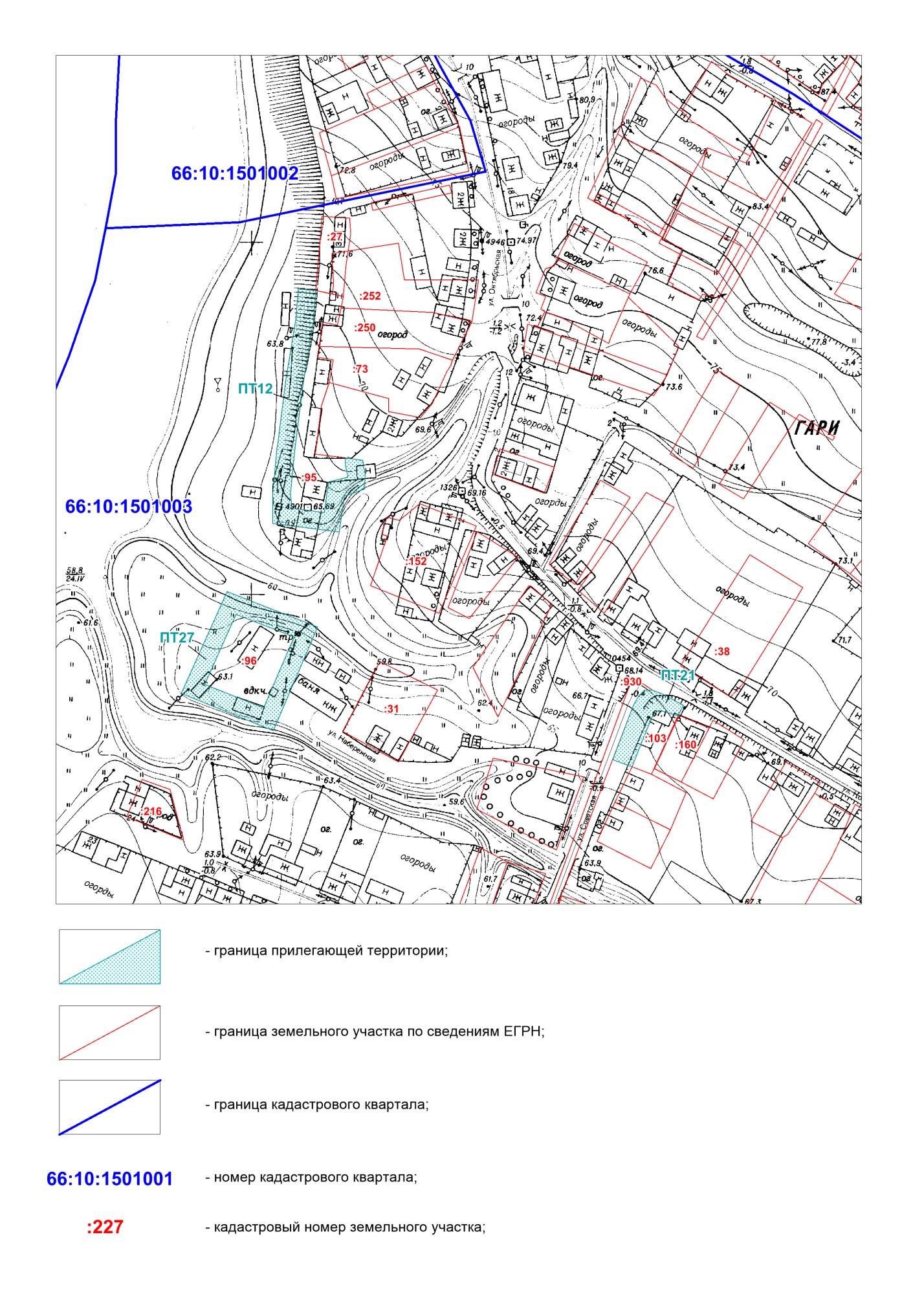 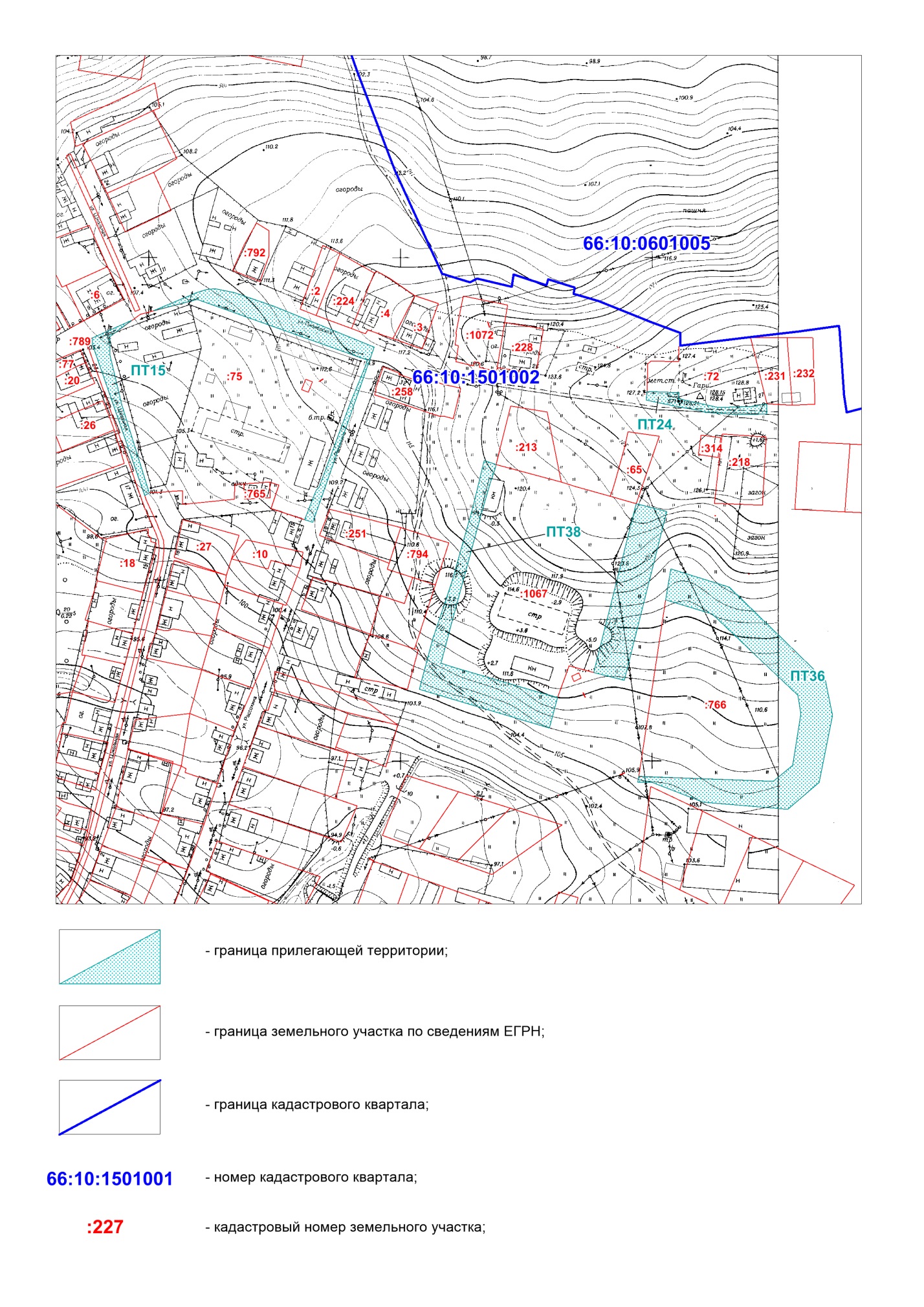 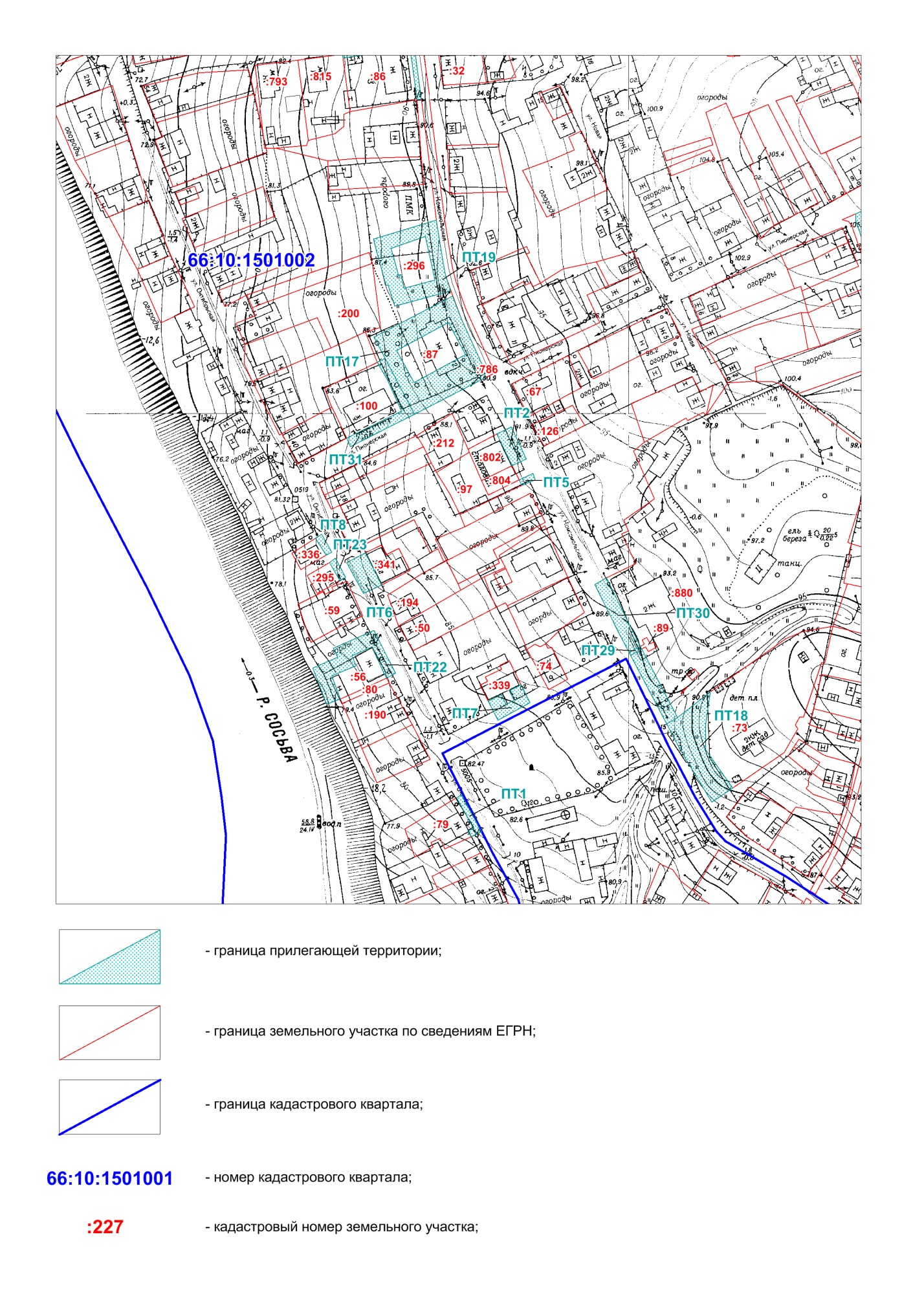 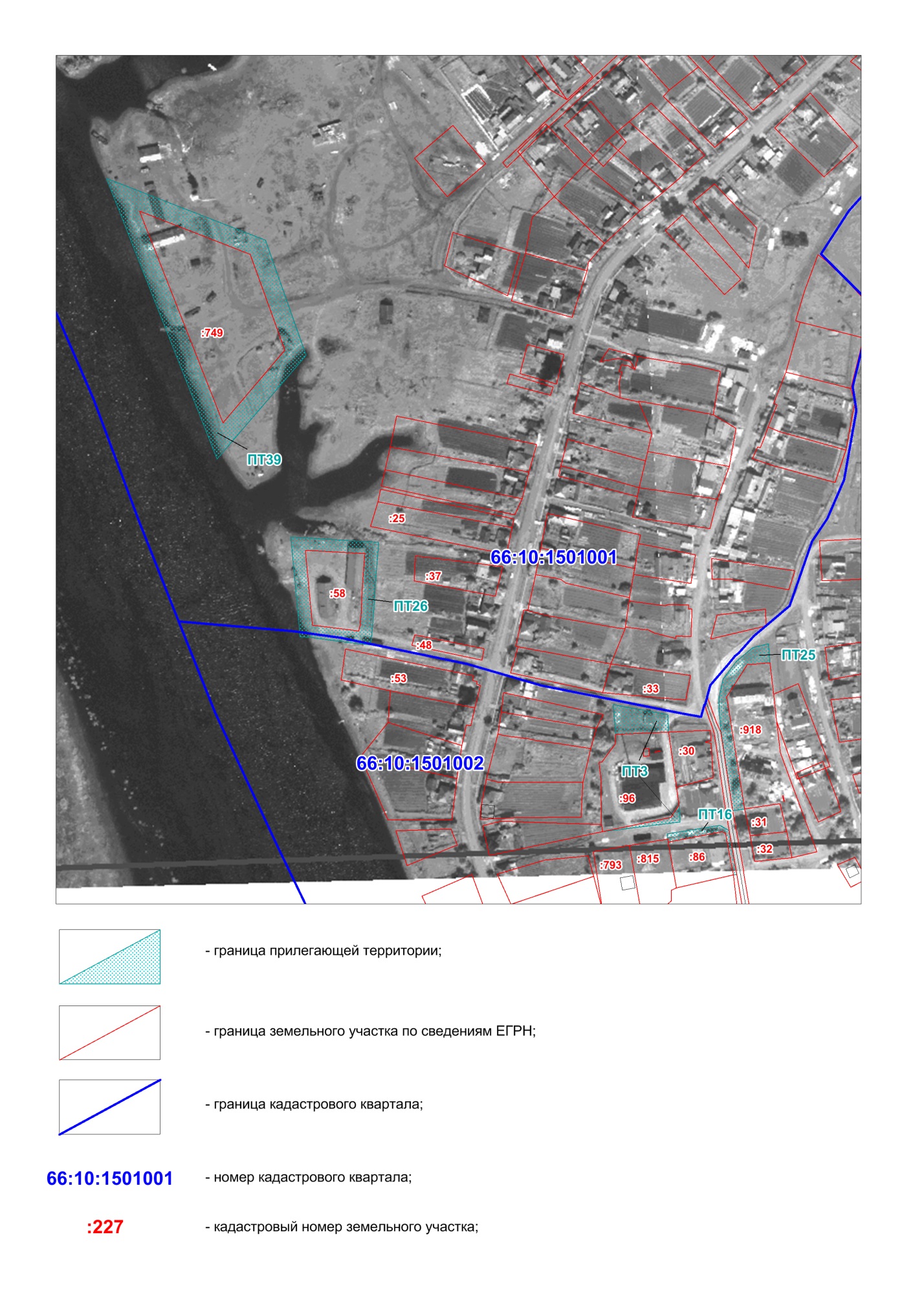 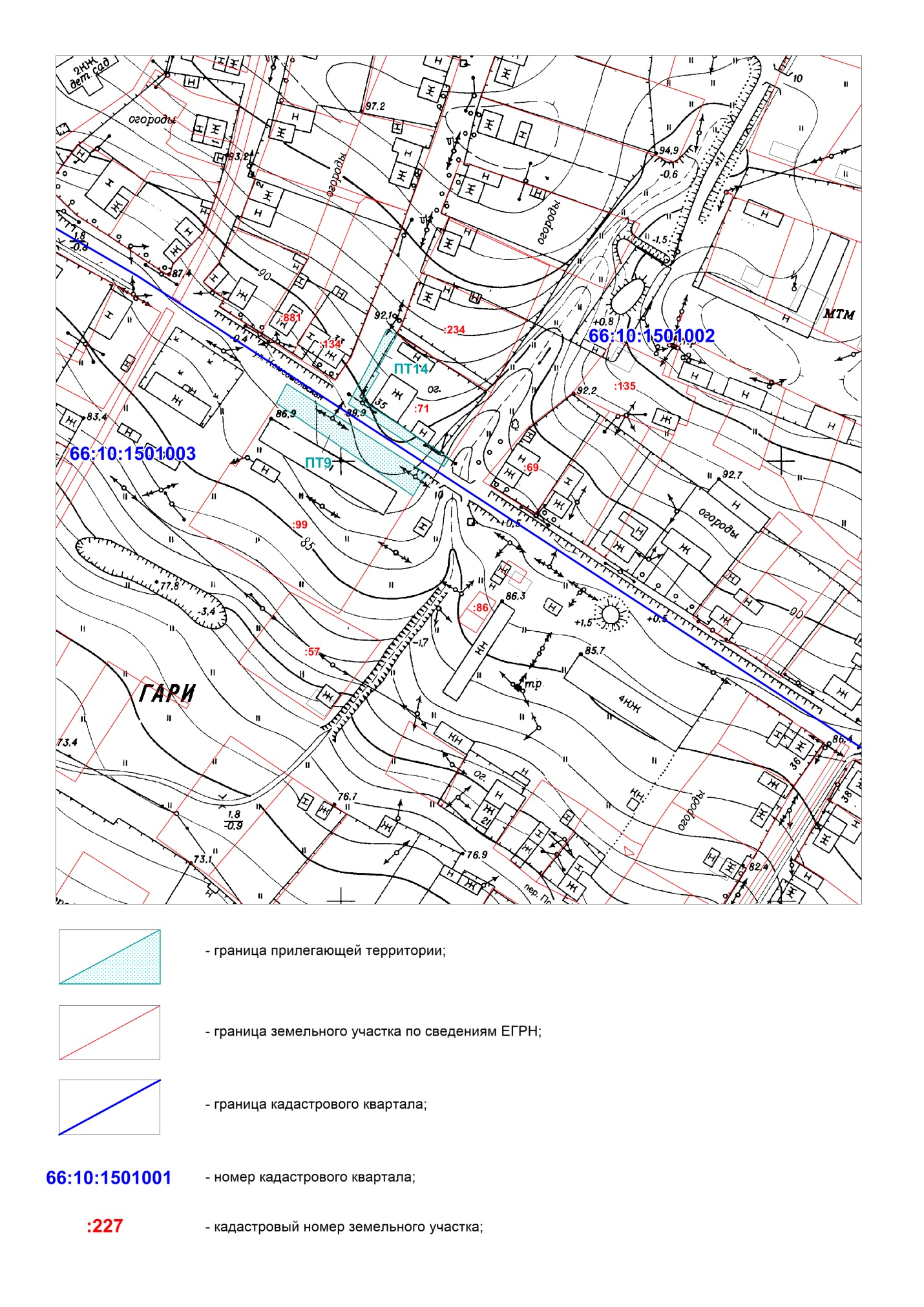 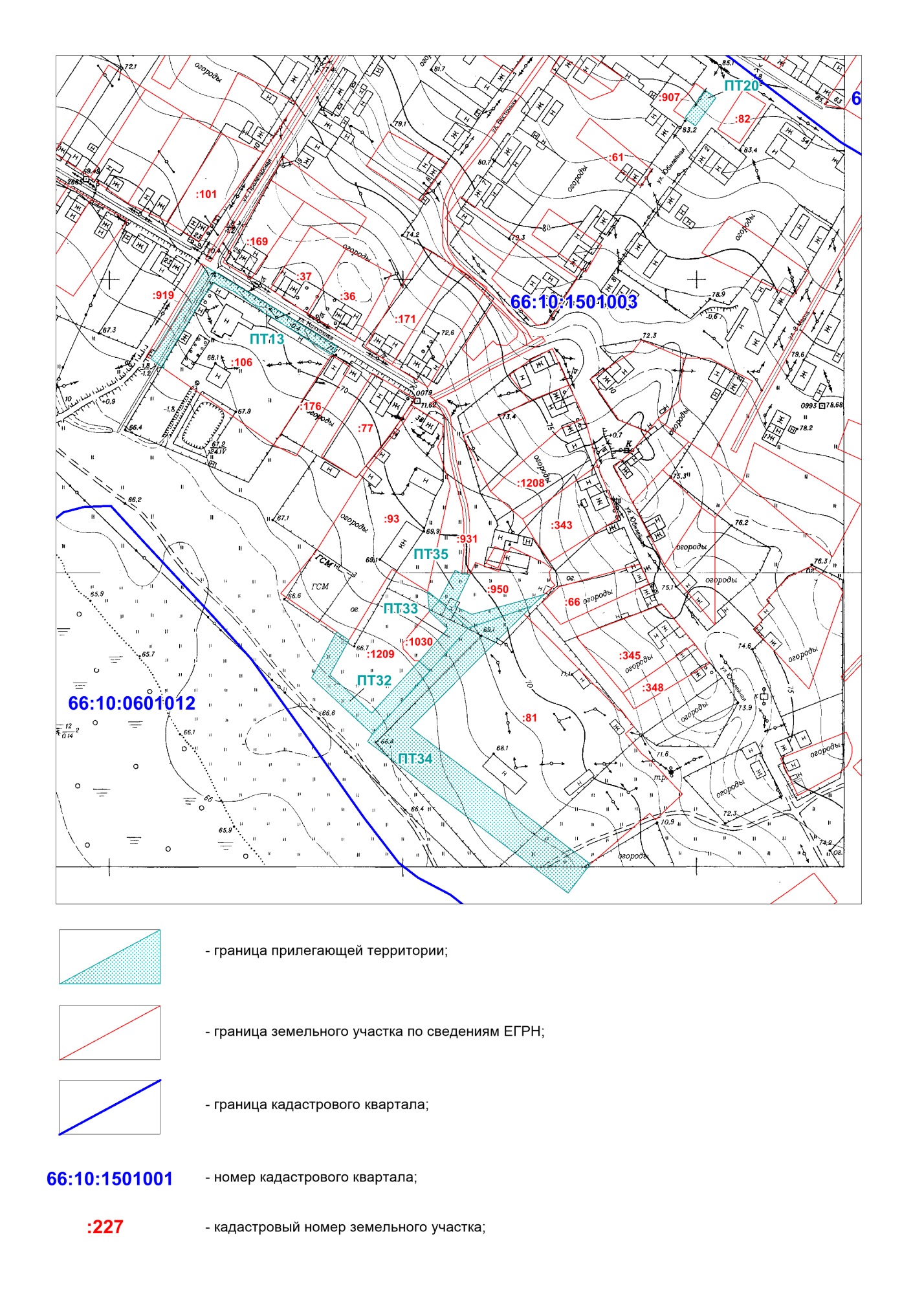 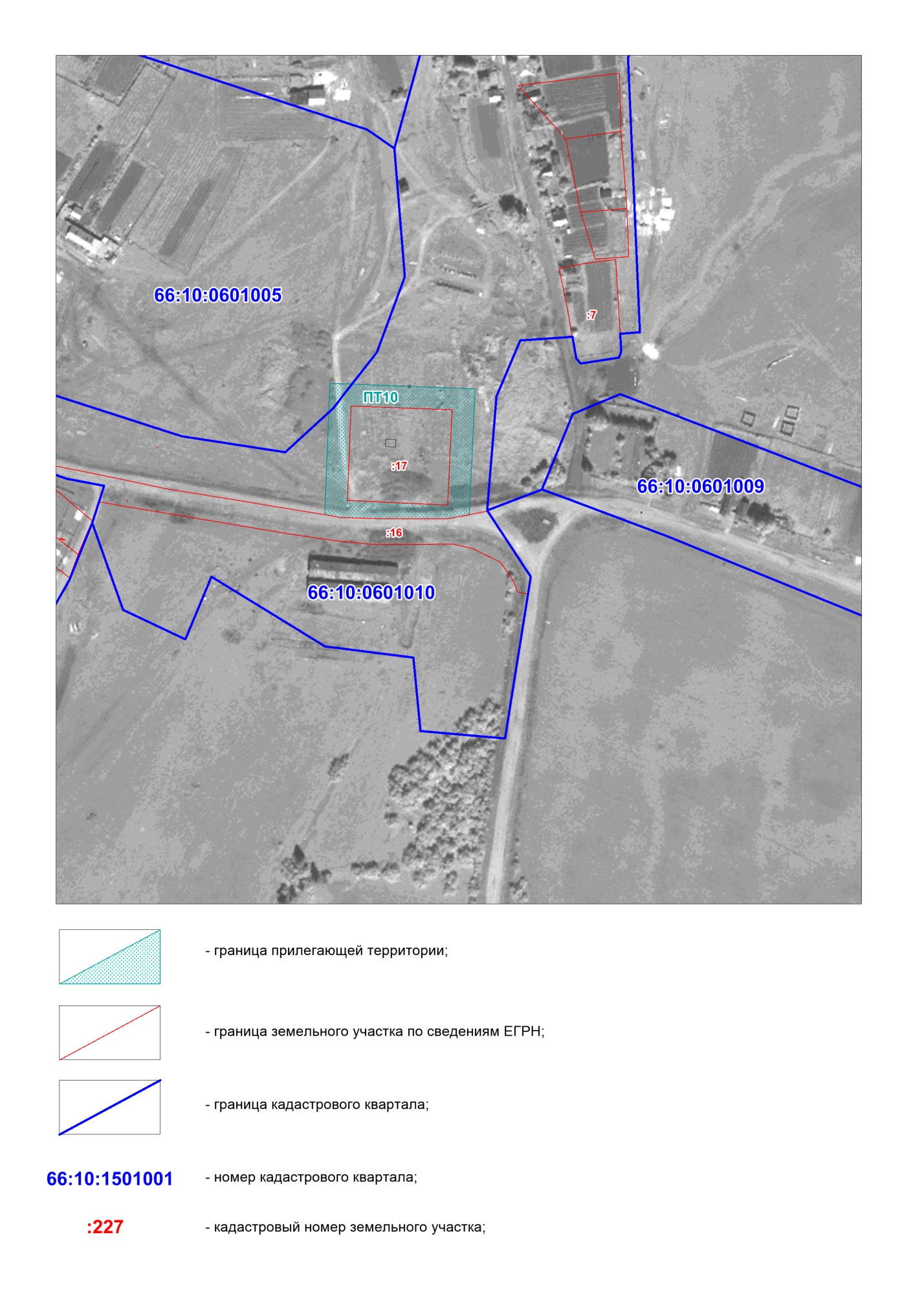 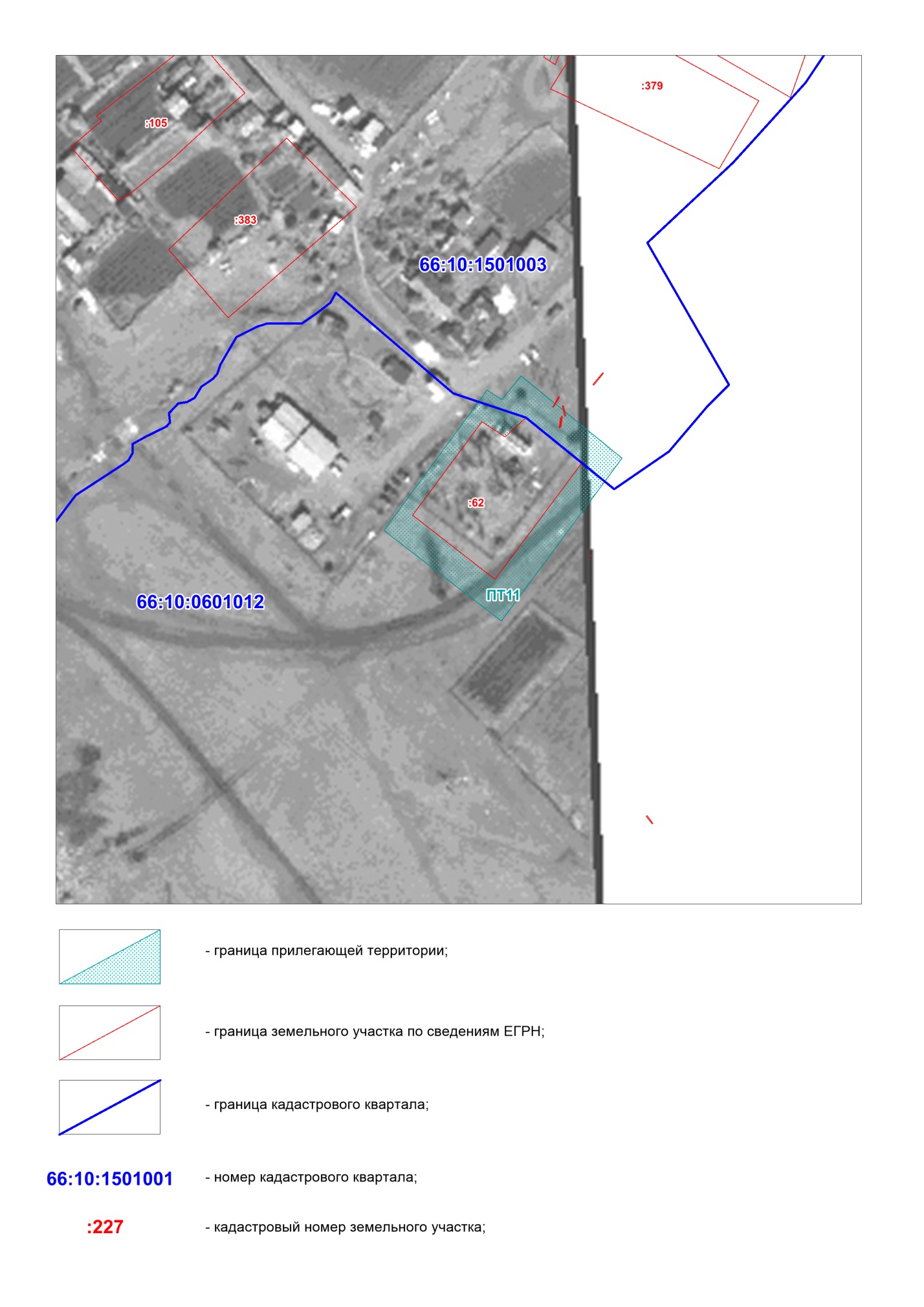 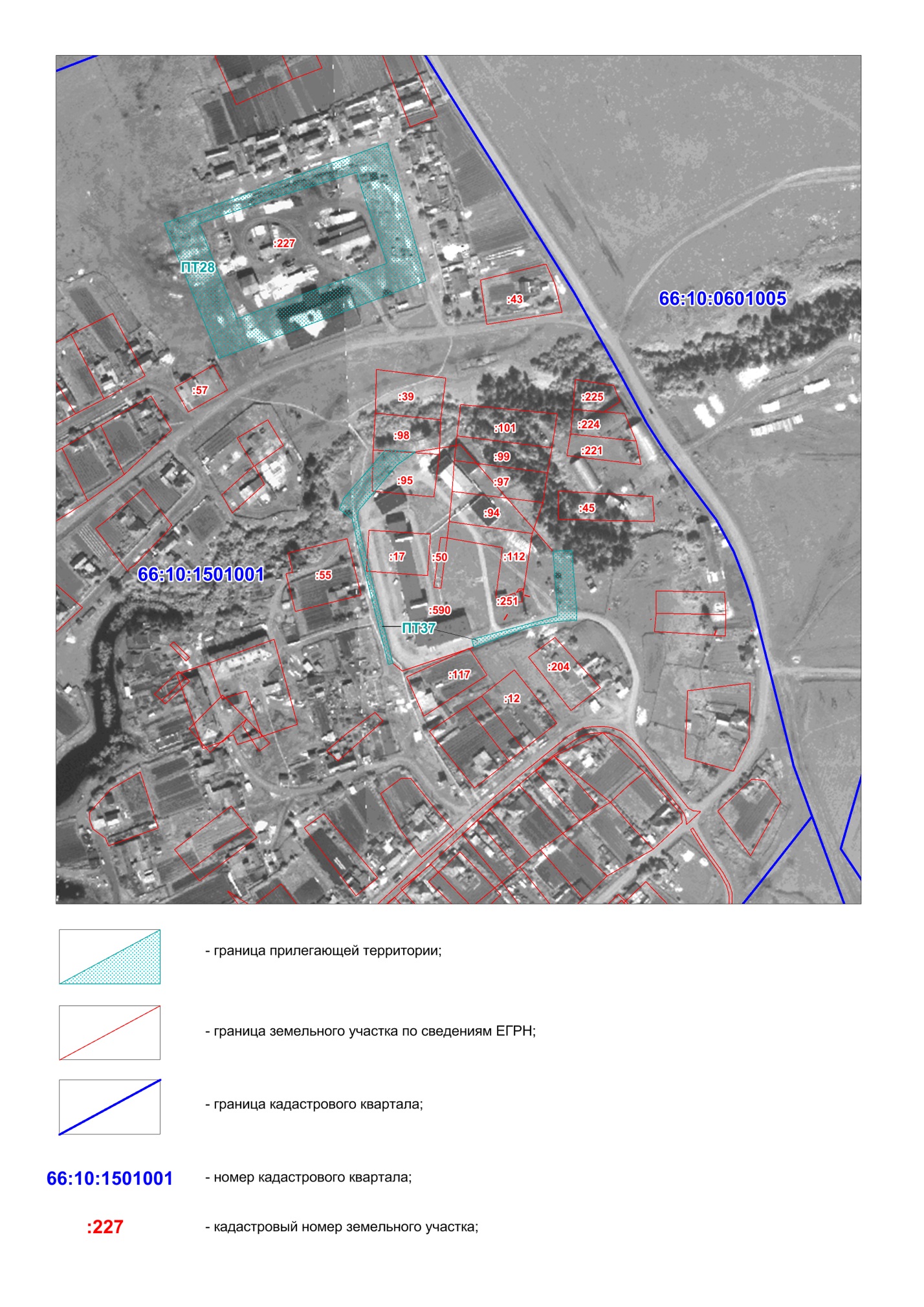 № п/пКатегория объектовМинимальная площадьМаксимальная площадь прилегающей территории1Здания, сооружения, в том числе со встроенными хозяйственными объектами60 кв. мУстанавливается как площадь земельного участка вокруг объекта на расстоянии 10 метров по периметру земельного участка или здания, строения, сооружения, если земельный участок не образован2Нестационарные торговые объекты10 кв. мУстанавливается как площадь земельного участка вокруг объекта на расстоянии 10 метров по периметру отведенной территории3Торговые и торгово-развлекательные центры, рынки, летние кафе20 кв. мУстанавливается как площадь земельного участка вокруг объекта на расстоянии 15 метров по периметру земельного участка или здания, строения, сооружения, если земельный участок не образован4Отдельно стоящие объекты рекламы4 кв. мУстанавливается как площадь земельного участка вокруг объекта в радиусе 5 метров5Гаражи, автостоянки, парковки3 кв. мУстанавливается как площадь земельного участка вокруг объекта на расстоянии 10 метров по периметру земельного участка или здания, строения, сооружения, если земельный участок не образован6Автозаправочные станции, автомоечные посты, заправочные комплексы, шиномонтажные мастерские и станции технического обслуживания60 кв. мУстанавливается как площадь земельного участка вокруг объекта на расстоянии 15 метров по периметру земельного участка или здания, строения, сооружения, если земельный участок не образован7Промышленные объекты400 кв. мУстанавливается как площадь земельного участка вокруг объекта на расстоянии 15 метров по периметру земельного участка или здания, строения, сооружения, если земельный участок не образован8Строительные площадки50 кв. мУстанавливается как площадь земельного участка вокруг объекта на расстоянии 5 метров по периметру отведенной территории9Индивидуальная жилая застройка10 кв. мУстанавливается как площадь земельного участка по длине равной ширине земельного участка, а по ширине - до кромки проезжей части улицы, дорогиОбозначение прилегающей территорииКадастровый номер ЗУАдрес Наименование предприятия Размер прилегающей территории (пункт правил благоустройства)ПТ166:10:1501002:79пгт. Гари, ул. Октябрьская, 19МКУ «Городское хозяйство»в случае расположения земельного участка или здания вблизи дорог границей уборки прилегающей территории является кромка проезжей части улицы, дороги; стр. 11ПТ266:10:1501002:802пгт. Гари, ул. Комсомольская, 26Супермаркет «Монетка»в случае расположения земельного участка или здания вблизи дорог границей уборки прилегающей территории является кромка проезжей части улицы, дороги;ПТ366:10:1501002:96пгт. Гари, ул. Комсомольская, 12Хлебозавод Гаринское районное потребительское обществов случае расположения земельного участка или здания вблизи дорог границей уборки прилегающей территории является кромка проезжей части улицы, дороги; стр. 11ПТ566:10:1501002:97пгт. Гари, ул. Комсомольская, 26Магазин, ООО «Аметист»в случае расположения земельного участка или здания вблизи дорог границей уборки прилегающей территории является кромка проезжей части улицы, дороги; стр. 11ПТ666:10:0000000:276 (ОКС) - ПТ сделана по ЗУ 66:10:1501002:341пгт. Гари, ул. Октябрьская, 34Магазин, ООО «Аметист»в случае расположения земельного участка или здания вблизи дорог границей уборки прилегающей территории является кромка проезжей части улицы, дороги; стр. 11ПТ766:10:1501002:339пгт. Гари, ул. Комсомольская, 38Магазин, ООО «Аметист»в случае расположения земельного участка или здания вблизи дорог границей уборки прилегающей территории является кромка проезжей части улицы, дороги;ПТ866:10:1501002:336пгт. Гари, ул. Октябрьская, 33ИП Антонова Т.А.в случае расположения земельного участка или здания вблизи дорог границей уборки прилегающей территории является кромка проезжей части улицы, дороги; стр. 11ПТ966:10:1501003:99пгт. Гари, ул. Комсомольская, 50 МБДОУ Детский сад «Березка»в случае расположения земельного участка или здания вблизи дорог границей уборки прилегающей территории является кромка проезжей части улицы, дороги; стр. 11ПТ1066:10:0601010:17Гаринский район, д. РагозинаАЗС, ИП  Конюхов А.В.территории автозаправочных станций, автомоечных постов, заправочных комплексов, шиномонтажных мастерских и станций технического обслуживания – на расстоянии 15 м по периметру отведенной территории. Стр. 12ПТ1166:10:0601012:62пгт. Гари, ул. Юбилейная, 39Электрическая подстанция Гаридля организаций, в ведении которых находятся территории отдельно стоящих производственных сооружений коммунального назначения, опоры ЛЭП – в пределах 10 метров от стен сооружений или ограждений участка; в радиусе не менее 3 метров от опоры ЛЭП; стр. 12ПТ1266:10:1501003:95пгт. Гари, ул. Октябрьская, 5МП «Пристань Гари»для нежилых зданий, не имеющих ограждений – 10 метров по периметру отведенной территории; стр. 12ПТ1366:10:1501003:106пгт. Гари, Колхозная, 38МУП «Отдел по благоустройству администрации МО «Гаринский район»в случае расположения земельного участка или здания вблизи дорог границей уборки прилегающей территории является кромка проезжей части улицы, дороги; стр. 11ПТ1466:10:1501002:71пгт. Гари, ул. Комсомольская, 43ОПС № 6 ПЧ № 6/3в случае расположения земельного участка или здания вблизи дорог границей уборки прилегающей территории является кромка проезжей части улицы, дороги; стр. 11ПТ1566:10:1501002:488 (ОКС) - ТП сделана по ЗУ 66:10:1501002:75пгт. Гари, ул. Школьная, 20МКОУ Гаринская средняя общеобразовательная школав случае расположения земельного участка или здания вблизи дорог границей уборки прилегающей территории является кромка проезжей части улицы, дороги; стр. 11ПТ1666:10:1501002:86пгт. Гари, ул. Комсомольская, 14Прокуратура Гаринского районав случае расположения земельного участка или здания вблизи дорог границей уборки прилегающей территории является кромка проезжей части улицы, дороги; стр. 11ПТ1766:10:1501002:87пгт. Гари, ул. Комсомольская, 22ООО «Ромашка»15 м в каждую сторону по периметру отведенной территории или от здания либо до середины территории между двумя соседними зданиями; при наличии ограждений – 10 м от ограждения; в случае расположения земельного участка или здания вблизи дорог границей уборки прилегающей территории является кромка проезжей части улицы, дороги; стр. 11ПТ1866:10:1501002:73пгт. Гари, ул. Комсомольская, 31МКУ ДО Дом детского творчествав случае расположения земельного участка или здания вблизи дорог границей уборки прилегающей территории является кромка проезжей части улицы, дороги; стр. 11ПТ1966:10:1501002:296пгт. Гари, ул. Комсомольская,20 МП Аптека 107 при наличии ограждений – 10 м от ограждения; в случае расположения земельного участка или здания вблизи дорог границей уборки прилегающей территории является кромка проезжей части улицы, дороги; стр. 11ПТ2066:10:1501003:907пгт. Гари, ул. Юбилейная, 1аМагазин, ООО «Аметист»в случае расположения земельного участка или здания вблизи дорог границей уборки прилегающей территории является кромка проезжей части улицы, дороги;ПТ2166:10:1501003:103пгт. Гари, ул. Советская, 1Магазин, ООО «Аметист»в случае расположения земельного участка или здания вблизи дорог границей уборки прилегающей территории является кромка проезжей части улицы, дороги;ПТ2266:10:1501002:56пгт. Гари, ул. Октябрьская, 27Гаринский краеведческий музейпри наличии ограждений – 10 м от ограждения; в случае расположения земельного участка или здания вблизи дорог границей уборки прилегающей территории является кромка проезжей части улицы, дороги;ПТ2366:10:1501002:295пгт. Гари,   ИП Яганов В.В.в случае расположения земельного участка или здания вблизи дорог границей уборки прилегающей территории является кромка проезжей части улицы, дороги; стр. 11ПТ2466:10:1501002:72пгт. Гари, ул. Пионерская, 35аФГБУ Уральское управление по метеорологии и мониторингу окружающей среды Метеорологическая станция Гарив случае расположения земельного участка или здания вблизи дорог границей уборки прилегающей территории является кромка проезжей части улицы, дороги; стр. 11ПТ2566:10:1501002:918пгт. Гари, ул. Комсомольская, 5аХрам во имя святителя Иоасафа Белгородского  в случае расположения земельного участка или здания вблизи дорог границей уборки прилегающей территории является кромка проезжей части улицы, дороги; стр. 11ПТ2666:10:1501001:58пгт. Гари, ул. Октябрьская, 65аООО «Аметист», склад  для нежилых зданий, не имеющих ограждений – 10 метров по периметру отведенной территории; стр. 12ПТ2766:10:1501003:96пгт. Гари, ул. Набережная, 5аОтделение почтовой связи № 624910, гараждля нежилых зданий, не имеющих ограждений – 10 метров по периметру отведенной территории; стр. 12ПТ2866:10:1501001:227пгт. Гари, ул. Междуречная, 2бИП Мезников С.И., Пилорама для промышленных объектов – 25 метров от ограждения либо границ земельного участка объекта по периметру, но не менее санитарно-защитной зоны; стр. 12ПТ2966:10:1501002:89пгт. Гари, ул. Комсомольская, 29а ИП Роскош Ю.В., киоскв случае расположения земельного участка или здания вблизи дорог границей уборки прилегающей территории является кромка проезжей части улицы, дороги; стр. 11ПТ3066:10:1501002:880пгт. Гари, ул. Комсомольская, 29Отделение МКУ ДО ДДТ ДЮСШв случае расположения земельного участка или здания вблизи дорог границей уборки прилегающей территории является кромка проезжей части улицы, дороги; стр. 11ПТ3166:10:1501002:100пгт. Гари, ул. Пионерская, 1Гаринское районное потребительское обществодля административных зданий, для учреждений социальной сферы (образование, культура, здравоохранение, социальное обеспечение, физкультура и спорт) сооружений, объектов торговли, объектов коммунального хозяйства, общественного питания и бытового обслуживания населения, автостоянок, в том числе со встроенными хозяйственными объектами – 15 м в каждую сторону по периметру отведенной территории или от здания либо до середины территории между двумя соседними зданиями; при наличии ограждений – 10 м от ограждения; в случае расположения земельного участка или здания вблизи дорог границей уборки прилегающей территории является кромка проезжей части улицы, дороги; стр. 11ПТ3266:10:1501003:1209пгт. Гари,   ИП Яганов В.В.для нежилых зданий, не имеющих ограждений – 10 метров по периметру отведенной территории; стр. 12ПТ3366:10:1501003:1030пгт. Гари,   ИП Яганов В.В.для нежилых зданий, не имеющих ограждений – 10 метров по периметру отведенной территории; стр. 12ПТ3466:10:1501003:81пгт. Гари, ул. Колхозная, 46ГБУ ЦО Уральская авиабазадля промышленных объектов – 25 метров от ограждения либо границ земельного участка объекта по периметру, но не менее санитарно-защитной зоны; стр. 12ПТ3566:10:1501003:950пгт. Гари, ул. Колхозная, 39Ветеринарная станция по борьбе с болезнями животныхдля нежилых зданий, не имеющих ограждений – 10 метров по периметру отведенной территории; стр. 12ПТ3666:10:1501002:766пгт. Гари, ул. Ясная, 1 бИП Голов Н.М. для промышленных объектов – 25 метров от ограждения либо границ земельного участка объекта по периметру, но не менее санитарно-защитной зоны; стр. 12ПТ3766:10:1501001:590пгт. Гари, ул. Медиков, 6Амбулатория п.Гари  Серовской городской больницыдля административных зданий, для учреждений социальной сферы (образование, культура, здравоохранение, социальное обеспечение, физкультура и спорт) сооружений, объектов торговли, объектов коммунального хозяйства, общественного питания и бытового обслуживания населения, автостоянок, в том числе со встроенными хозяйственными объектами – 15 м в каждую сторону по периметру отведенной территории или от здания либо до середины территории между двумя соседними зданиями; при наличии ограждений – 10 м от ограждения; в случае расположения земельного участка или здания вблизи дорог границей уборки прилегающей территории является кромка проезжей части улицы, дороги; стр. 11ПТ3866:10:1501002:1067пгт. Гари, ул. Пионерская, 8бИП Крюков О.Ю.для промышленных объектов – 25 метров от ограждения либо границ земельного участка объекта по периметру, но не менее санитарно-защитной зоны; стр. 12ПТ3966:10:1501001:749пгт. Гари, ул. Северная, 1бТуристический центр «Пристань Гари»для административных зданий, для учреждений социальной сферы (образование, культура, здравоохранение, социальное обеспечение, физкультура и спорт) сооружений, объектов торговли, объектов коммунального хозяйства, общественного питания и бытового обслуживания населения, автостоянок, в том числе со встроенными хозяйственными объектами – 15 м в каждую сторону по периметру отведенной территории или от здания либо до середины территории между двумя соседними зданиями; при наличии ограждений – 10 м от ограждения; в случае расположения земельного участка или здания вблизи дорог границей уборки прилегающей территории является кромка проезжей части улицы, дороги; стр. 11